УТВЕРЖДЕНО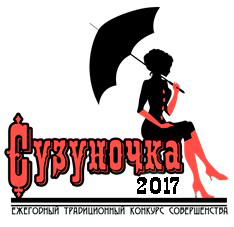 И.о.директора МКУК «КДО»Наумова О.П.___________ПОЛОЖЕНИЕо проведении конкурса «Сузуночка-2017»1.ОБЩИЕ ПОЛОЖЕНИЯНастоящим положением определяются цели, задачи, учредители и организаторы конкурса, условия участия, порядок проведения, состав жюри, подведение итогов и порядок награждения.2. ЦЕЛИ И ЗАДАЧИ КОНКУРСА1.Создание условий для реализации творческого потенциала работающей молодежи.2. Развитие социальной активности молодежи.3. Актуализация культурных способов организации досуга.4. Привлечение  внимания со стороны государственных, общественных  и коммерческих организаций к творчеству работающей молодежи.3.УЧРЕДИТЕЛИ И ОРГАНИЗАТОРЫ КОНКУРСА:Администрация Сузунского районаМуниципальное казённое учреждение культуры  Сузунского района «Культурно-досуговое объединение»4. ПОРЯДОК ПРОВЕДЕНИЯ КОНКУРСА:1 этап - Оформление заявок, регистрация участниц. Заявки принимаются до 3 февраля 2017 г. (Необходимо заполнить анкету-заявку и отправить на E-mail:chikinda2011@gmail.com)2 этап - с 6 февраля по 9 марта - самостоятельная подготовка участниц конкурса и организация репетиционного процесса совместно с организаторами конкурса.3 этап - 10 марта - Конкурсная шоу-программа в Сузунском РДК имени заслуженного артиста РСФСР А.Заволокина, р.п.Сузун, ул. Ленина, 55.Это театрализованное  действие, включающее конкурс, зрелищно-развлекательную программу с участием эстрадных исполнителей и музыкальных коллективов.Программа шоу состоит из общих конкурсов для всех участниц: Самопрезентация-Визитка «Я – женщина! И этим я горжусь!» конкурсантки презентуют себя в театрализованной форме, с обязательным использованием видеоролика. (задание готовится заранее самостоятельно) Приветствуется участие группы поддержки.( Регламент 5-7 мин.)Конкурс-экспромт. – блиц-ответ, проводится в реальном времени. Творческий конкурс «Моё призвание»  - тема конкурса – представь свою профессию. Конкурсантки ярко и оригинально представляют свою профессию в театрализованной форме. (Задание готовится самостоятельно.) Приветствуется участие группы поддержки.(Регламент 5-7 мин.)Дефиле «Миром правит красота» - конкурс представляет собой общую танцевальную постановку с элементами дефиле.Задание готовится совместно с хореографом и режиссёром конкурса во время подготовки. Обязательным условием Конкурса является выход на сцену с партнёром. Дресс-код Конкурса для мужчин фрак либо классический костюм, для женщин – вечернее платье в пол.Фонограммы, сценарии выступлений, список реквизита сдать организаторам конкурса за 2 недели до конкурса!!!(до 24 февраля)За превышение установленного регламента выступления жюри вправе снимать баллы!!!5. УЧАСТНИКИ:В конкурсе принимают участие девушки 20-35 лет, проживающие и работающие в Сузунском районе. Состав и количество участников групп поддержки конкурсанток не более 20 человек.6. ЖЮРИ:Для оценки конкурсных выступлений  создается жюри.Конкурсанты оцениваются членами жюри по пятибалльной  системе;Ответственность за формирование состава жюри и контроль над его работой возлагается на организаторов конкурса;Представители Оргкомитета не являются членами жюри;Жюри не имеет права разглашать результаты конкурса до официального объявления;Жюри не учитывает материальные возможности и социальную принадлежность - только творчество на абсолютно равных условиях, согласно настоящему Положению.Жюри оценивает выступление конкурсантов на сцене, и каждый член жюри выносит свое профессиональное решение после каждого выступления; Жюри совещается по окончании  конкурса; Итог определяется по наибольшей сумме набранных баллов каждым участником.Решение жюри окончательное и обсуждению не подлежит!Критерии оценки:  навыки дефиле, актерское мастерство, интеллектуальный уровень, творческий потенциал, оригинальность и индивидуальность, обаяние и чувство юмора.Награждение:по итогам всего конкурса:- всем участницам вручаются памятные подарки от спонсоров и организаторов конкурса- номинация «Сузуночка - 2017» – победитель получает главный приз, диплом победителя, ленту «Сузуночка 2017», диадему, памятный подарок (определяется жюри по наибольшему кол-ву баллов), все остальные участницыполучают подарки и дипломы участниц (по решению жюри);- номинация «Приз зрительских симпатий» – победитель получает диплом победителя и памятный подарок (определяется по итогам зрительского голосования);Обязательные условия.Категорически запрещается выход на сцену участниц в купальниках или костюмах непристойно короткой длины, если в костюме не предусмотрены плотные колготки или лосины. Глубина декольте в передней части костюмов также должна иметь допустимую норму линии выреза не ниже подмышечных впадин.ВНИМАНИЕ!!!Не использовать во время выступления плюсовую фонограмму! Только минус! Материалы ранее показанных работ (песни, стихотворения, театрализованные постановки) участниц прошлых лет!Участие в назначенных общих репетициях, а также в генеральной репетиции обязательно. Категорически запрещается оспаривать мнение  жюри, вступать в конфликт как с членами жюри, так и остальными участниками конкурса и сопровождающими их лицами.Несоблюдение данных правил ведет к дисквалификации.ПОДРОБНОСТИ по телефону: 8(383) 462-26-40: www.dksuzun.ru;  http://vk.com/dksuzunАнкета-заявка участницы конкурса «Сузуночка-2017»Имя:Фамилия:Отчество:День рождения:Какой населённый пункт представляете:Место работы ?:Почему Вы решили участвовать?:К чему Вы стремитесь в жизни?:Любимое занятие?:Ваш жизненный девиз:Ваше самое заветное желание?:Пожелание Вашим соперницам?:О себе:Краткий рассказ о себе, способный подчеркнуть вашу индивидуальность.--------------------------------------------------------------------------------------------------------
Данные для организаторов (Данные могут быть использованы в течение мероприятия)
Домашний телефон:Мобильный телефон:Адрес проживания: